Консультация для родителей«Артикуляционная гимнастика в домашних условиях»Для красивой и правильной речи ребенка необходимо выработать четкие и согласованные движения органов артикуляции с этой целью необходимо использовать артикуляционную гимнастику.Что же такое артикуляционная гимнастика? Артикуляционная гимнастика — это комплекс упражнений, одни из которых помогают улучшить подвижность органов артикуляции, другие — увеличить объём и силу движений, третьи вырабатывают точность позы губ, языка, необходимую для произнесения того или иного звука.Правила проведения артикуляционной гимнастики:- Нельзя заставлять ребенка заниматься. Ему должно быть интересно. Это можно сделать, включив фоном приятную музыку, позвав на занятие любимую игрушку и выполняя упражнения в виде игры.- Хвалить ребенка за успехи.- Проводить гимнастику не чаще 2-3 раз в день.- Выполнять артикуляционный комплекс ежедневно, не дольше 10-12 минут.- Включать не более 1 нового упражнения.- Делать более 2-3 упражнений для самых первых занятий.- Не повторять артикуляционное движение более 5 раз за подход.- Выполнять упражнения перед зеркалом, чтобы ребенок видел себя и движения своих губ и языка.- Стоять/сидеть взрослый должен за ребенком перед зеркалом или находиться напротив малыша (если зеркало совсем маленькое).- Делает упражнение взрослый, а ребенок за ним повторяет. Затем малыш выполняет его самостоятельно.- Делать упражнения в комплексе от простого к сложному. Родитель контролирует правильность выполнения движений. При необходимости можно помочь малышу — например, подвинуть язык в сторону ложкой или другим безопасным предметом.- Сочетать в артикуляционном комплексе динамические и статические упражнения.- Держать губы, язык или щеки при выполнении статических упражнений надо в определенном положении 5-10 секунд.Теперь разберем подробнее, какие артикуляционные упражнения бывают:Статические упражнения – это упражнения, где ребенок выполняет определенный уклад, позу щек, губ, языка. Это такие упражнения как:«Заборчик»,«Хоботок»,«Чашечка»,«Блинчик»,«Иголочка».Статические упражнение должны удерживаться ребенком в течение 5 – 10 секунд, то есть мало показать, главное уметь удержать позу. Например, говорим ребенку: «Ты будешь выполнять упражнение, а я буду считать».Динамические упражнения – это упражнения, где необходимо правильное движения щек, губ, языка. Например, в упражнениях:«Часики»,«Качели»,«Чистим зубки»,«Вкусное варенье».Эти упражнения тоже проводятся под счет, только при каждом счете ребенку необходимо поменять положение щек, губ или языка. В упражнение «Качели» можно считать, таким образом, ребенок поднимает – опускает язык вверх – вниз, а взрослый считает «кач – кач».Упражнения для артикуляционной гимнастикиПомните: гимнастика не должна надоедать ребенку. Следите, чтобы он не уставал. Упражнения можно сопровождать небольшими стихотворениями. Их Вы сможете найти в книге Т.А. Куликовской «Артикуляционная гимнастика в стихах и картинках». Играйте с детьми и развивайте их речь, ее благозвучие, выразительность, хорошую дикцию. Искренне радуйтесь успехам детей, не скупитесь на похвалу и поощрения.Материалы взяты из книгиН.В. Новоторцева. Речевая гимнастика для дошкольников.Книга для родителей и воспитателей. / Н.В. Новоторцева; худ. О.М. Падерина. – Ярославль, ООО «Академия развития», 2012. – 96 с.: ил.1.ЗаборчикЗубы верхней челюсти стоят на зубах нижней, губы в улыбке.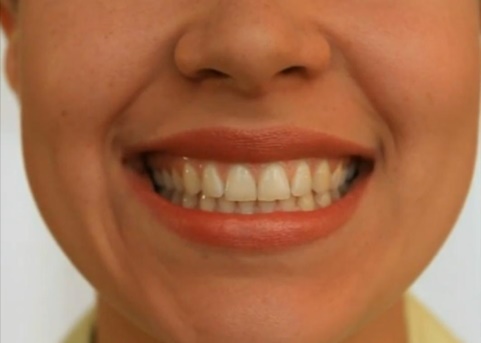 2. БлинчикШирокий язык высунуть, расслабить, положить на нижнюю губу. Следить, чтобы язык не дрожал.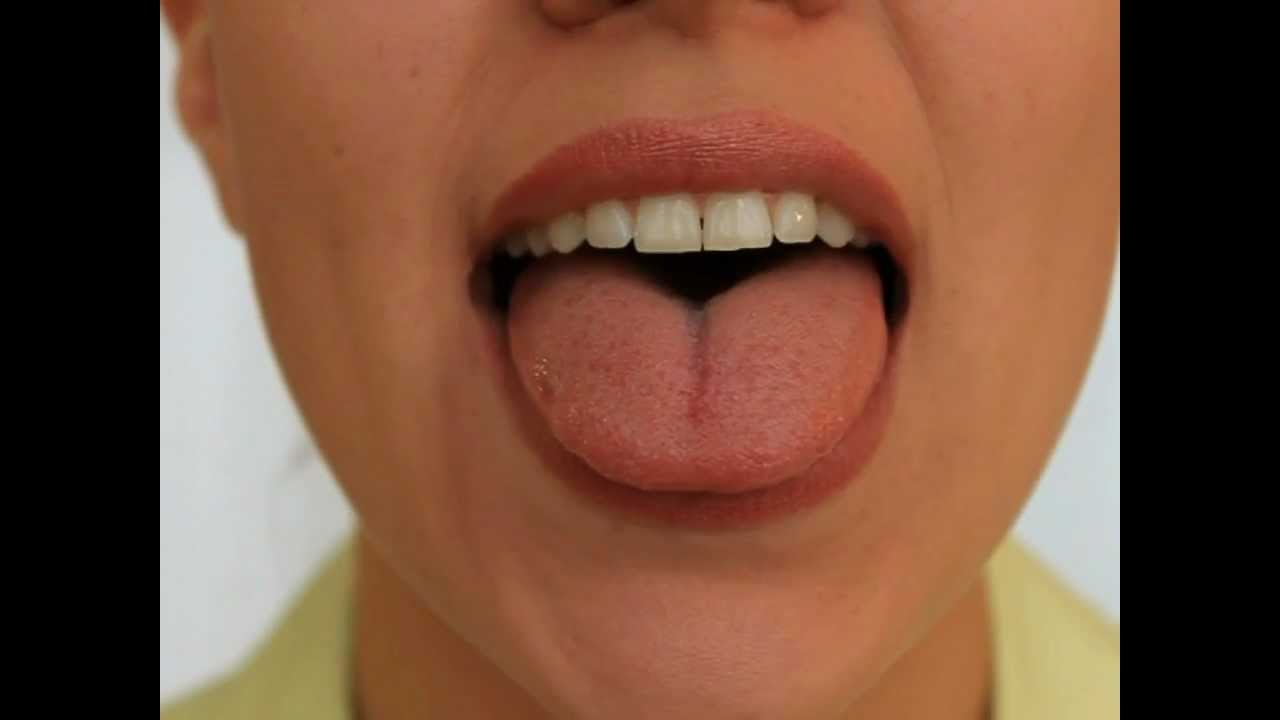 3. ЧасикиВысунуть узкий язык и тянуть его попеременно то к правому, то к левому уху. Двигать языком из угла в угол рта в медленном темпе под счет.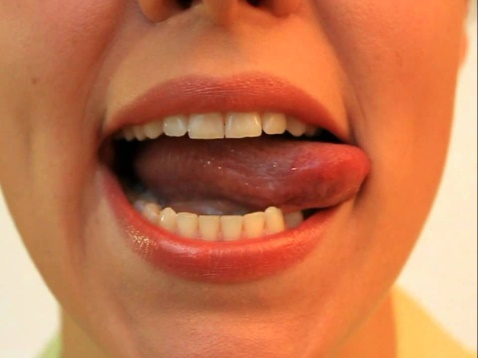 4. ГоркаРот приоткрыть. Боковые края языка прижать к верхним коренным зубам, кончик языка упереть в нижние передние зубы.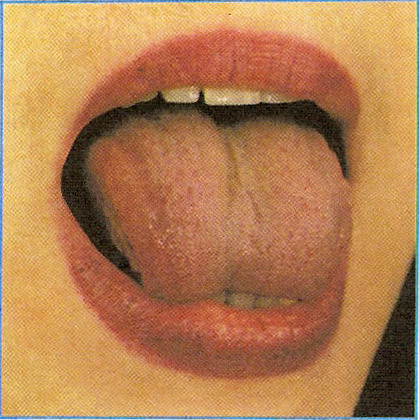 5. ГрибокРаскрыть рот, присосать язык к нёбу. Не отрывая язык от неба сильно оттянуть вниз нижнюю челюсть.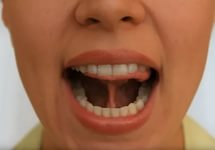 6. КачелиВысунуть узкий язык. Тянуться попеременно то к носу, то к подбородку. Рот при этом не закрывать.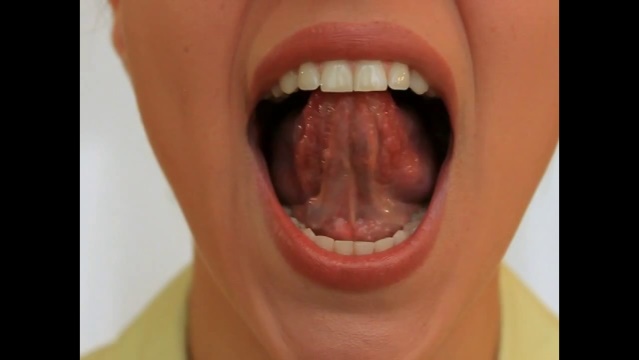 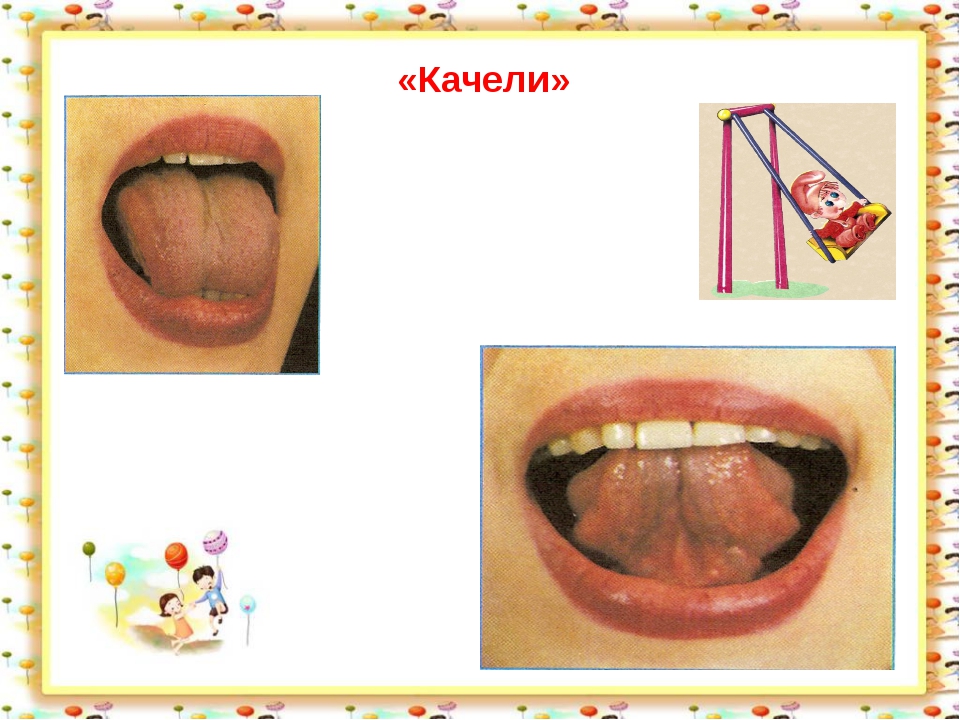 7. ЧашечкаРот широко раскрыть. Широкий язык поднять кверху, потянуть к верхним зубам, но не касаться их.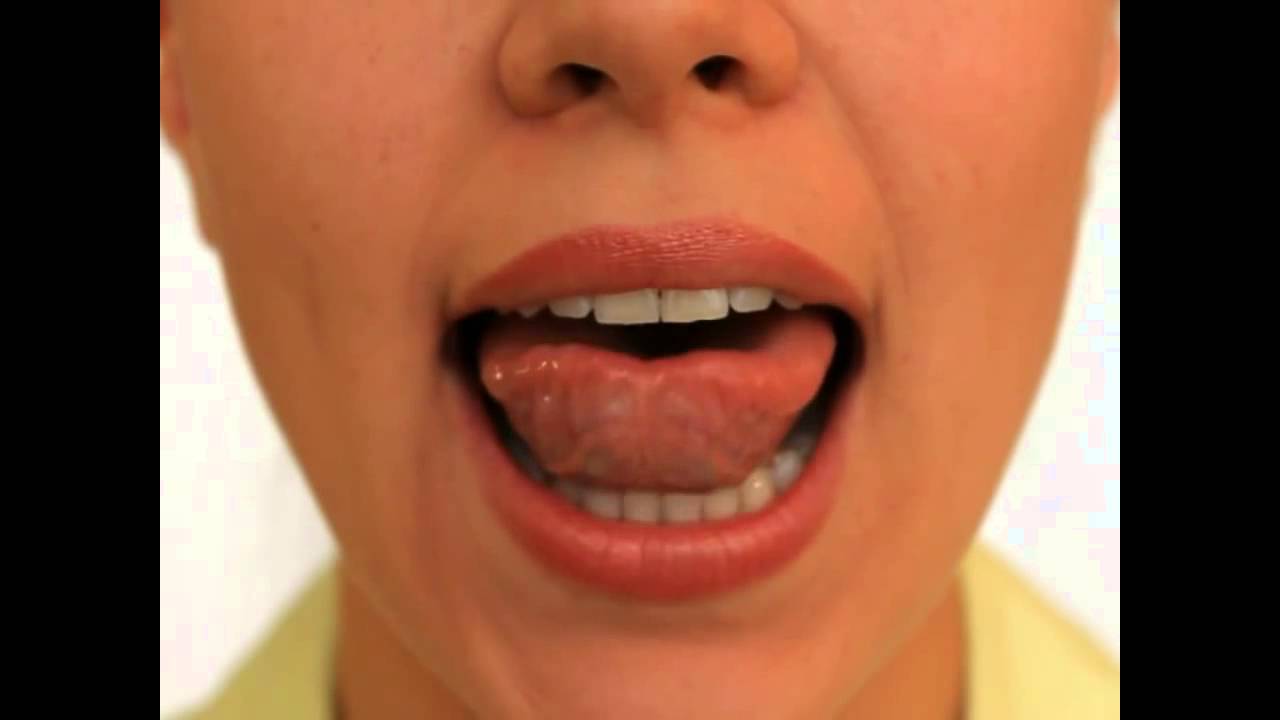 8. Вкусное вареньеВысунуть широкий язык, облизать верхнюю губу, убрать язык вглубь рта.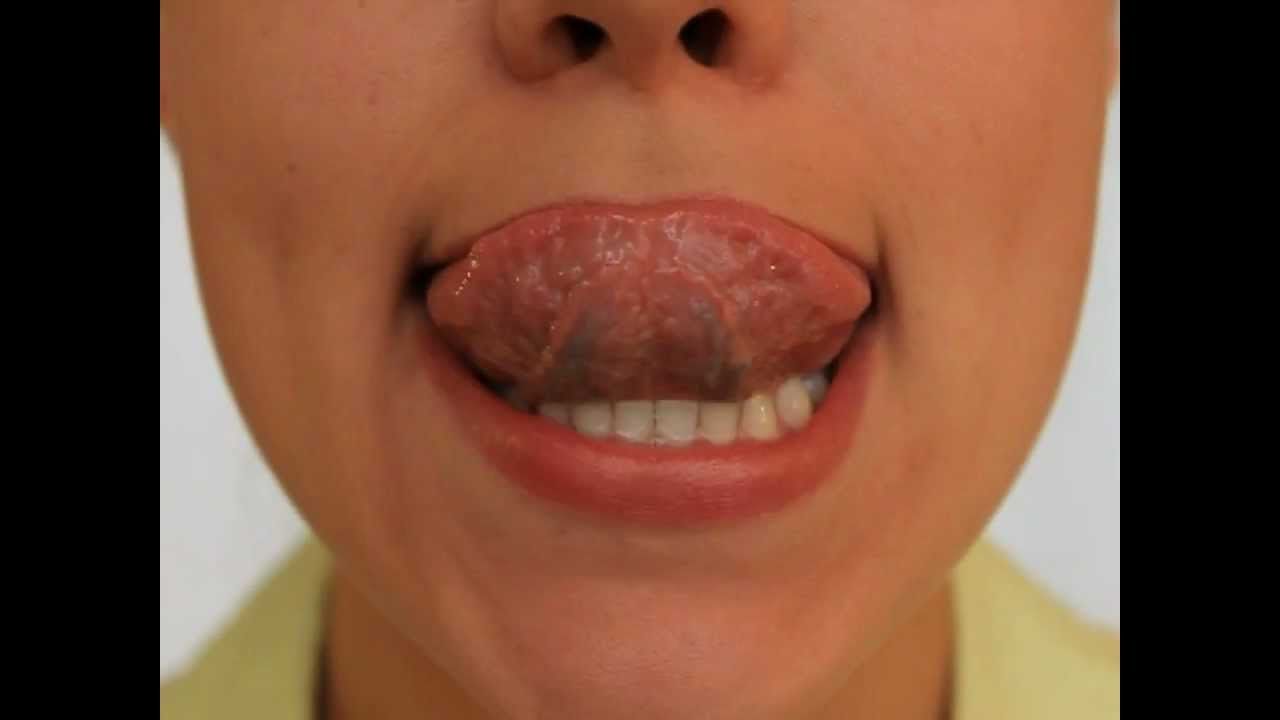 9. МалярРот максимально открыть. Проводить широким языком вперед-назад по нёбу.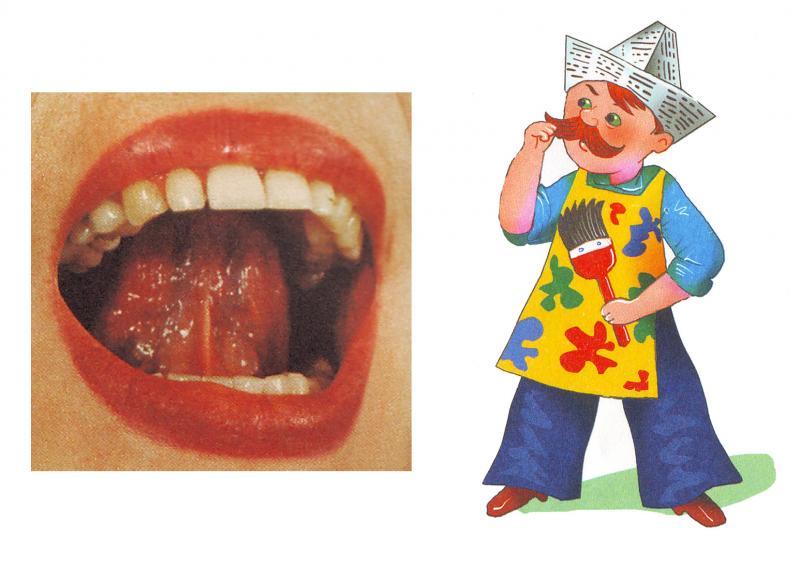 10. ЛошадкаРот держать широко открытым. Улыбнуться. Медленно щелкать языком, присасывая его к нёбу и отрывая от него. Тянуть подъязычную связку.11. ИголочкаРот приоткрыть, язык высунуть далеко вперед, напрячь его, сделать узким. Удерживать в таком положении под счет от 1 до 5-10.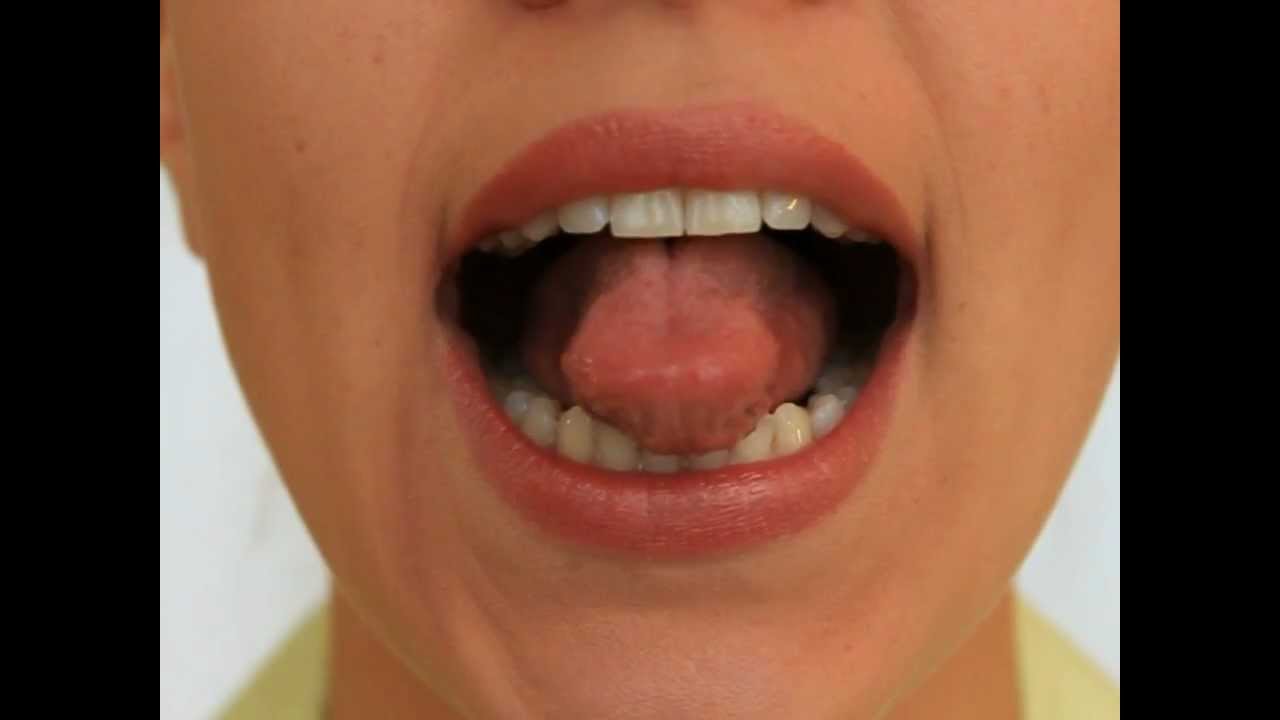 12. ХоботокВытянуть сомкнутые губы вперёд «трубочкой». Удерживать их в таком положении под счёт от 1 до 5-10.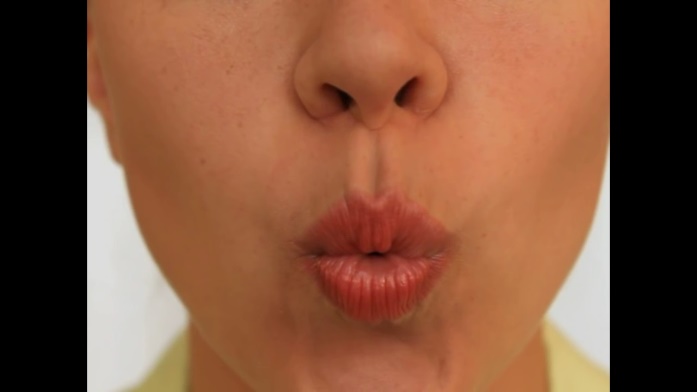 13. Чистим зубкиУлыбнуться, открыть рот и широким языком «почистить» верхние зубы с внутренней и внешней стороны, делая движения из стороны в сторону.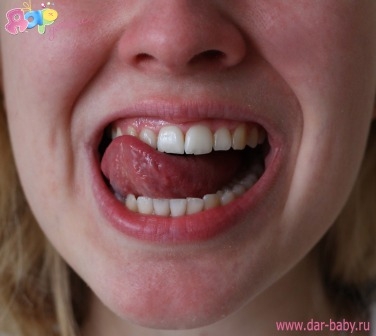 